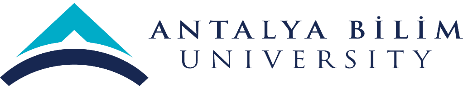 ANTALYA BİLİM ÜNİVERSİTESİERASMUS+  OFİS MEMNUNİYET ANKETİERASMUS OFFICE SATISFACTION SURVEYÖğrenci	          Akademik Personel                   İdari PersonelStudent                                      Academic Staff                                               Administrative Staff	                   ANTALYA BİLİM ÜNİVERSİTESİERASMUS+  OFİS MEMNUNİYET ANKETİERASMUS OFFICE SATISFACTION SURVEYÖğrenci	          Akademik Personel                   İdari PersonelStudent                                      Academic Staff                                               Administrative Staff	                   ANTALYA BİLİM ÜNİVERSİTESİERASMUS+  OFİS MEMNUNİYET ANKETİERASMUS OFFICE SATISFACTION SURVEYÖğrenci	          Akademik Personel                   İdari PersonelStudent                                      Academic Staff                                               Administrative Staff	                   ANTALYA BİLİM ÜNİVERSİTESİERASMUS+  OFİS MEMNUNİYET ANKETİERASMUS OFFICE SATISFACTION SURVEYÖğrenci	          Akademik Personel                   İdari PersonelStudent                                      Academic Staff                                               Administrative Staff	                   ANTALYA BİLİM ÜNİVERSİTESİERASMUS+  OFİS MEMNUNİYET ANKETİERASMUS OFFICE SATISFACTION SURVEYÖğrenci	          Akademik Personel                   İdari PersonelStudent                                      Academic Staff                                               Administrative Staff	                   ANTALYA BİLİM ÜNİVERSİTESİERASMUS+  OFİS MEMNUNİYET ANKETİERASMUS OFFICE SATISFACTION SURVEYÖğrenci	          Akademik Personel                   İdari PersonelStudent                                      Academic Staff                                               Administrative Staff	                   ANTALYA BİLİM ÜNİVERSİTESİERASMUS+  OFİS MEMNUNİYET ANKETİERASMUS OFFICE SATISFACTION SURVEYÖğrenci	          Akademik Personel                   İdari PersonelStudent                                      Academic Staff                                               Administrative Staff	                   Sorular54321DD
OASorularKesinlikle Katılıyorum
Strongly AgreeKatılıyorum AgreeKararsızım
Neither Agree nor DisagreeKatılmıyorum DisagreeKesinlikle Katılmıyorum Strongly DisagreeDeğerlendirme dışıOut of Assessment1-Erasmus süreci boyunca bilgilendirme1-Information regarding the Erasmus period2- Sorunlarınızı çözmek için ofis personelinin yaklaşımını ve çabalarını nasıl değerlendiriyorsunuz?2- How do you evaluate the approach and effort of the office staff to solve your problems?3- Web sayfasının yeterli olduğunu düşünüyor musunuz?3-Do you think the web page sufficient?4- Erasmus + Anlaşmalarının öğrenciler / personel için yeterli olduğunu düşünüyor musunuz?4- Do you think the Erasmus+ Agreements are enough for students and staff?5- Erasmus + Ofisi'nin duyurularda yeterince başarılı olduğunu düşünüyor musunuz?5- Do you think the Erasmus + Office is successful enough to be announced?6- Memnuniyetinizle ilgili olarak ofis çalışanlarının tutum ve geri bildirimlerinin yeterince hızlı ve tatmin edici olduğunu düşünüyor musunuz?6-Do you think the attitute and feed-backs of the office staff regarding your unsatisfaction is fast and satisfying enough?7-Ofise erişim kolaylığı 7-Access to the office8- Erasmus+ Değişimi yapmadan önce yaşadığınız zorluklar konusunda Erasmus+ Ofisinin tutumunu nasıl buluyorsunuz?(vize süreci gibi)8- Erasmus + How do you find the attitude of the Erasmus Office on the difficulties you experienced before your mobility? (visa procedure etc.)9- Erasmus+ Döneminizde ABU Erasmus+ Ofisi personeli ile iletişiminiz yeterli ölçüde miydi?9-Did you have enough communication with Erasmus+ Staff during the mobility?10- ABU'da giden öğrencilere / personele sunulan hizmet kalitesini iyileştirmek için önerileriniz var mı?10- Your suggestions to improve the quality of service offered to outgoing students/staff at ABU?